НАУЧНЫЕ РУКОВОДИТЕЛИ АСПИРАНТОВ ПО ОСНОВНОЙ ПРОФЕССИОНАЛЬНОЙ ОБРАЗОВАТЕЛЬНОЙ ПРОГРАММЕ ВЫСШЕГО ОБРАЗОВАНИЯ – ПРОГРАММЕ ПОДГОТОВКИ НАУЧНО-ПЕДАГОГИЧЕСКИХ КАДРОВ В АСПИРАНТУРЕ Направление подготовки 44.06.01 Образование и педагогические наукиНаправленность программы – Теория и методика обучения и воспитания (информатика)Направление подготовки: 09.06.01 Информатика и вычислительная техникаНаправленность образовательной программы: Математическое моделирование, численные методы и комплексы программ№ п\пФ.И.О. научного руководителя аспирантовУченая степень, ученое званиеТематика самостоятельной научно-исследовательской (творческой) деятельности по направленности (профилю) подготовкиПубликации в ведущих отечественных рецензируемых научных журналах и изданияхПубликации в зарубежных рецензируемых научных журналах и изданияхАпробация результатов научно-исследовательской (творческой) деятельности на национальных и международных конференцияхКазиахмедов Туфик БагаутдиновичКандидат педагогических наук, доцентРегиональный и национальный аспекты обучения информатике: Методология, методика, информационные ресурсы (школьный, вузовский уровень)1. Применение программно-управляемых устройств в профильном обучении (методические рекомендации), Педагогическая информатика  № 1. С. 3-21. 2014.2. Опережающее обучение в области индустрии информационных технологий в условиях развивающейся экономики и перманентных реформ высшего образования.
Педагогическая информатика. 2014. № 4. с. 62-72.3. Использование делегатов как классов и как функционалов на примере алгоритма сортировки.Вестник НВГУ: Физико-математические и технические науки 3/2014, 15 сентября 2014 г. Изд-во: "Нижневартовск: Изд-во Нижневарт. гос. ун-та", 2014 г. С 21-28.4. «Процесс построения методической системы обучения информатике и икт по результатам обучения на профильном уровне», Журнал “Ученые записки орловского государственного университета. Серия: гуманитарные и социальные науки “ Номер: 3 (72) Год: 2016 Страницы: 307-321
Издательство: Орловский государственный университет им. И.С. Тургенева (Орел) 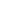 Реестр ВАК – 18745. «Классификация видов практических работ и их соотношение с профессиональными компетенциями при изучении дисциплин по web-разработкам»,  Журнал “Математические структуры и моделирование “Номер: 2 (38) Год: 2016 Страницы: 78-91
Издательство: Омский государственный университет им. Ф.М. Достоевского (Омск) Реестр ВАК 6246.  «Применение компьютерных математических пакетов в системе подготовки будущих бакалавров и магистров нематематических направлений», Журнал “Педагогическая информатикаНомер: 4 Год: 2016 Страницы: 48-58реестр ВАК – 1000 7. «Информатизация: экологический аспект», Журнал “Педагогическая информатикаНомер: 3 Год: 2016 Страницы: 69-74реестр ВАК – 10001. Особенности подготовки учителей информатики в условиях длительных реформ в образовании: Культура, наука, образование: проблемы и перспективы: Материалы II Всероссийской научно-практической конференции (г.Нижневартовск, 7 февраля 2014 года) Ч. II./ Отв. ред. А.В.Коричко. Нижневартовск: Изд-во Нижневарт. гос. ун-та, 2014. 328 с., С.305 – 307.2. Алгоритмы интеллектуального анализа в информационных базах данных: // научные исследования: от теории к практике,  материалы iii международной научно-практической конференции , чебоксары, 30 апреля 2015г.  Чебоксары: Центр научного сотрудничества «Интерактив плюс» с. 472 – 475.3. Особенности работы с потоками в С#: Культура, наука, образование: проблемы и перспективы: материалы IV Всероссийской научно-практической конференции (г. Нижневартовск, 12–13 февраля 2015 года). Часть II. / Отв. ред. А.В. Коричко. – Нижневартовск: Изд-во Нижневарт. гос. ун-та, 2015. –  С. 481-483.4. Проблемы информатизации в образовании: Традиции и инновации в образовательном пространстве России, ХМАО—Югры, НВГУ: Материалы IV Всероссийской научно- практической конференции (г.Нижневартовск, 24 марта 2015 г.) / Отв. ред. М.В. Худжина. — Нижневартовск: Изд-во Нижневарт. ун-та, 2015. —  С. 41-44.5. Фрактальный анализ и решение задач для выявления особенностей временных рядов при диагностике систем Вестник Нижневартовского государственного университета. 2015. № 3. с. 20-26.6. «Модель интеллектуальной информационной системы для образования», УЧЕНЫЕ ЗАПИСКИ ИУО РАО Номер: 4-1 (60) Год: 2016 Страницы: 111-113
Издательство: Институт управления образованием Российской академии образования (Москва)7. «Разработка интеллектуальной тестовой оболочки с возможностью обучения и адаптации к различным предметам»,Наука России: цели и задачи Сборник научных трудов по материалам международной научной конференции. 2017, Страницы: 13-15
Издательство: Научно-издательский центр "Л-Журнал"№ п\пФ.И.О. научного руководителя аспирантовученая степень, ученое званиеТематика самостоятельной научно-исследовательской (творческой) деятельности по направленности (профилю) подготовкиПубликации в ведущих отечественных рецензируемых научных журналах и изданияхПубликации в зарубежных рецензируемых научных журналах и изданияхАпробация результатов научно-исследовательской (творческой) деятельности на национальных и международных конференциях1Горлов Сергей ИвановичДоктор физико-математических наук, профессорКомпьютерное моделирование производственных процессов1. В движении к работодателю:Горлов С.И.Аккредитация в образовании. 2011. № 4 (48). С. 93.2. «Открытие и становление первого вуза в Ханты-Мансийской автономном округе - Югра», Теория и практика физической культуры: научно-теоретический журнал. 2014. №12. С.3-5. Москва. (Scopus, ВАК, РИНЦ)3. «Применение компьютерных математических пакетов в системе подготовки будущих бакалавров и магистров нематематических направлений», Педагогическая информатика. М., 2016.  №4 С. 48-58. ( по перечню ВАК по состоянию на 03.06.2016 года  №1000)1. Нелинейные задачи генерации поверхностных и внутренних волн движущимся в жидкости телом (монография), Горлов С.И. Ханты-Мансийск: ООО “Типография “Печатное дело””, 2010.140 с.2. Некоторые задачи нижневартовского государственного университета в связи с принятием федерального закона "об образовании в российской федерации":
Горлов С.И., Карпов А.К., Клочков А.А., Гребенюков В.И., Коричко А.В., Махутов Б.Н., Ибрагимов И.М. В сборнике: Традиции и инновации в образовательном пространстве России, ХМАО-Югры и НВГУМатериалы II Всероссийской научно-практической конференции. Ответственный редактор Г.Н. Артемьева. 2013. С. 3-5.	3. Менеджмент вуза: От педагогического института к университету (монография), Коричко А. В.,Карпов А.К., Клочков А.А., и др , Нижневартовск: Изд-во Нижневарт. гос. ун-та. 2014. с. 170 